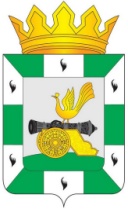 АДМИНИСТРАЦИЯ МУНИЦИПАЛЬНОГО ОБРАЗОВАНИЯ«СМОЛЕНСКИЙ РАЙОН» СМОЛЕНСКОЙ ОБЛАСТИП О С Т А Н О В Л Е Н И Еот 09.01.2023 №   1В целях реализации решения Смоленской районной Думы «О бюджете муниципального образования «Смоленский район» Смоленской области на 2023 год и на плановый период 2024 и 2025 годов»,АДМИНИСТРАЦИЯ МУНИЦИПАЛЬНОГО ОБРАЗОВАНИЯ «СМОЛЕНСКИЙ РАЙОН» СМОЛЕНСКОЙ ОБЛАСТИ  ПОСТАНОВЛЯЕТ:1. Принять к исполнению решение Смоленской районной Думы «О бюджете муниципального образования «Смоленский район» Смоленской области на 2023 год и на плановый период 2024 и 2025 годов» (далее – местный бюджет).2. Главным администраторам доходов местного бюджета принять меры по обеспечению поступления налогов, сборов и других обязательных платежей, а также по сокращению задолженности по их уплате и осуществлению мероприятий, препятствующих ее возникновению.3. Установить, что:3.1. Получатели средств местного бюджета при заключении муниципальных контрактов (договоров) на поставку товаров, выполнение работ, оказание услуг вправе предусматривать авансовые платежи:- в размере до 100 процентов суммы муниципального контракта (договора), подлежащей оплате в текущем финансовом году, – по муниципальным контрактам (договорам) на услуги почтовой связи; на подписку на периодические печатные и электронные издания и на их приобретение; на обучение по программам дополнительного профессионального образования, участие в научных, методических, научно-практических и иных конференциях; на приобретение авиа- и железнодорожных билетов, билетов для проезда городским и пригородным транспортом; на проживание в жилых помещениях (бронирование и наем жилого помещения), на оплату транспортного обслуживания, на оплату услуг по фрахтованию при служебных командировках; по муниципальным контрактам (договорам) обязательного имущественного, личного страхования, страхования гражданской ответственности; по муниципальным контрактам (договорам) на проведение культурно-массовых, спортивных, оздоровительных, социальных и иных мероприятий, на организацию и проведение выставок, конкурсов, фестивалей, семинаров, заключенным между заказчиком мероприятия и исполнителем, в рамках которых исполнитель берет на себя организацию и проведение мероприятия, выставки, конкурса, фестиваля, семинара и осуществление всех расходов, связанных с их реализацией; по муниципальным контрактам (договорам) на оказание услуг технического сопровождения (технической поддержки) программного обеспечения виртуализации инфраструктуры; по муниципальным контрактам (договорам) на оказание услуг технического сопровождения (технической поддержки) программного обеспечения средств защиты информации; по муниципальным контрактам (договорам) на оказание услуг поддержки функционирования доменов интернет - ресурсов Администрации муниципального образования «Смоленский район» Смоленской области; по муниципальным контрактам (договорам) на приобретение нормативно-методической литературы, необходимой для осуществления лицензируемых видов деятельности по организации технической защиты государственной тайны; по муниципальным контрактам (договорам) на предоставление электросвязи посредством автоматической телефонной сети связи, сети сотовой связи; по муниципальным контрактам (договорам) на выполнение работ по технологическому присоединению к сетям электроснабжения, газоснабжения; по муниципальным контрактам на изготовление и поставку бланков, по муниципальным контрактам (договорам) предметом которых, является арендная плата за нежилое помещение. - в размере до 30 процентов суммы муниципального контракта (договора), подлежащей уплате в текущем финансовом году, - по муниципальным контрактам (договорам) на выполнение работ по технической инвентаризации объектов капитального строительства и оказание услуг по предоставлению информации, связанной с техническим учетом объектов капитального строительства; по муниципальным контрактам (договорам) на выполнение работ по проектированию переустройства и переустройству существующих сетей газоснабжения, электроснабжения; по муниципальным контрактам (договорам) на выполнение работ по технологическому присоединению к сетям теплоснабжения, водоснабжения и водоотведения; по муниципальным контрактам (договорам) на выполнение работ, связанных с ликвидацией последствий аварий, в соответствии с решением Комиссии по предупреждению и ликвидации чрезвычайных ситуаций и обеспечению пожарной безопасности; по муниципальным контрактам на изготовление и поставку бланков строгой отчетности; по муниципальным контрактам (договорам) на поставку горюче-смазочных материалов, заключенным получателями средств местного бюджета; по муниципальным контрактам (договорам) на выполнение проектно-изыскательских работ, капитальный ремонт, строительство и реконструкцию автомобильных дорог общего пользования муниципального или межмуниципального значения и дорожных сооружений, являющихся их технологической частью (искусственных дорожных сооружений), капитальный ремонт автомобильных дорогах общего пользования муниципального и межмуниципального значения на территории муниципального  образования «Смоленского района» Смоленской области; по муниципальным контрактам (договорам), заключенным непосредственно с производителями средств защиты информации, на приобретение программно-аппаратных комплексов и программных средств защиты информации.3.2. Предоставление муниципальным бюджетным учреждениям субсидий на приобретение автомобильного транспорта и на текущий и капитальный ремонт зданий и сооружений осуществляется структурным подразделением Администрации муниципального образования «Смоленский район» Смоленской области, осуществляющим функции и полномочия учредителя учреждения, на основании документов, подтверждающих факт получения автомобильного транспорта и факт выполнения подрядных работ, связанных с текущим и капитальным ремонтом зданий и сооружений.4. Исполнителям основных мероприятий муниципальных программ ежеквартально в срок до 15-го числа месяца, следующего за отчетным кварталом, представлять администраторам муниципальных программ пояснительные записки об исполнении местного бюджета в разрезе мероприятий муниципальных программ.5. Администраторам муниципальных программ ежеквартально в срок не позднее 25-го числа месяца, следующего за отчетным кварталом, представлять в финансовое управление Администрации муниципального образования «Смоленский район» Смоленской области пояснительные записки об исполнении местного бюджета в разрезе основных мероприятий муниципальных программ.6. Установить, что отчеты об исполнении местного бюджета за первый квартал, полугодие и девять месяцев текущего финансового года утверждаются правовым актом Администрации муниципального образования «Смоленский район»   Смоленской области по следующим показателям:- доходы местного бюджета;- расходы местного бюджета;- дефицит (профицит) местного  бюджета.7. Структурным подразделениям Администрации муниципального образования «Смоленский район» Смоленской области ежеквартально в срок не позднее 5-го числа месяца, следующего за отчетным кварталом, представлять в финансовое управление Администрации муниципального образования «Смоленский район» Смоленской области отчеты о реализации плана мероприятий по росту доходного потенциала бюджета, оптимизации расходов бюджета и сокращению муниципального долга в целях оздоровления муниципальных финансов муниципального образования «Смоленский район» Смоленской области на период до 2025 года, утвержденного распоряжением Администрации муниципального образования «Смоленский район»  Смоленской области от 29.04.2020  № 142-р «Об утверждении плана мероприятий по росту доходного потенциала бюджета, оптимизации расходов бюджета и сокращению муниципального долга в целях оздоровления муниципальных финансов муниципального образования «Смоленский район» Смоленской области на 2020 - 2024 годы».Глава муниципального образования«Смоленский район» Смоленской области		  	О.Н. ПавлюченковаО мерах по реализации решения Смоленской районной Думы «О бюджете муниципального образования «Смоленский район» Смоленской области на 2023 год и на плановый период 2024 и 2025 годов»